Jessica BeckerLeiterin GeschäftsentwicklungBERUFLICHER WERDEGANGFIRMA, München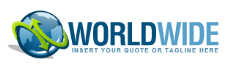 Leiter Geschäftsentwicklung, 2011 – HeuteLoremipsumdolorsitamet, consecteturadipiscingelit.Crasviverracommodopurus, in tempus risuspulvinarnec. In interdumerosauctortortoraliquetblandit.Suspendisse id magna velsapiencondimentumscelerisqueeget ac odio. Quisqueneque magna, rhoncus id vestibulumnec, molestieeumetus.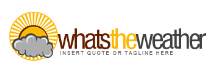 FIRMA, MünchenGeschäftsentwicklungsassistent, 2005 – 2011Aeneantinciduntenim eu dapibusadipiscing. Praesentdignissim, erat et consecteturultrices, lectus nunc viverratortor, egeteleifendlectusorci non libero. Nulla bibendum iaculis diam, sitametdignissimsemcondimentumeget. Quisquetempordolor magna. Sedipsumleo, ullamcorperegettellus non, posueretempuselit.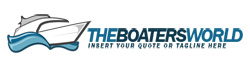 FIRMA, LeipzigGeschäftsentwicklungsassistent, 2003 – 2005Sedipsumleo, ullamcorperegettellusnon, posuere tempus elit.Nullabibendumiaculisdiam, sit ametdignissimsemcondimentumeget.Quisquetempor dolor magna.Sedipsumleo, ullamcorperegettellusnon, posuere tempus elit.AUSBILDUNGDuis a quam non nequelobortis, Universität Berlin, 2005 – 2013Venenatisscelerisque, Universität Berlin, 2001 – 2005Imperdietut, justo, TU Kaiserslautern, 199 - 2001REFERENZENJohn Doe, Verkaufsleiter, Universität Berlin, 0977 99 88 77Margaret Johnson, Projektmanager, Johnson & Johnson, 0977 99 88 78Loremipsumd olorsitamet, consecte turadipiscingelit. Nulla a sodaleslorem. Uttempor in nisl a varius. Praesentut dictum nulla. Nullaorcitortor, semper euenimco mmodo, fermentumfelis.Loremipsumd olorsitamet, consecte turadipiscingelit. Nulla a sodaleslorem. Uttempor in nisl a varius. Praesentut dictum nulla. Nullaorcitortor, semper euenimco mmodo, fermentumfelis.Loremipsumd olorsitamet, consecte turadipiscingelit. Nulla a sodaleslorem. Uttempor in nisl a varius. Praesentut dictum nulla. Nullaorcitortor, semper euenimco mmodo, fermentumfelis.Fusce iaculis, est quisPede metus molestie lacusAn gravida wisi ante anQuisque ornare placerat Duis a quam non neque Praesent euismodDonec nulla augueVenenatis scelerisquePellentesque libero lectusTtristique ac, consectetuer Imperdiet ut, justoIn porttitor